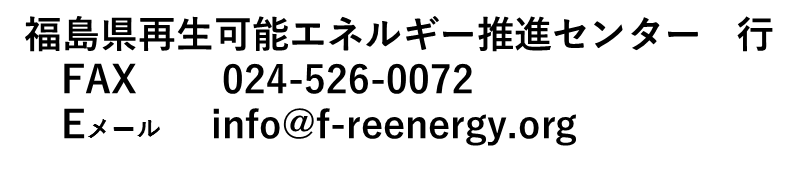 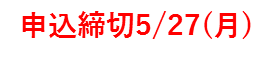 ・記載された個人情報は本セミナーの運営のみに使用し、他用途には使用いたしません。・お申込み受付後「ご参加の可/否」について、当センターから折り返し連絡（E mailまたはFAX）いたします。お申し込み後３営業日程度経過しても連絡がない場合には、下記のお問い合せ先までご連絡ください。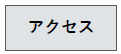 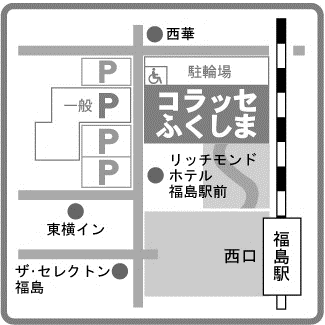 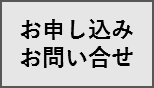 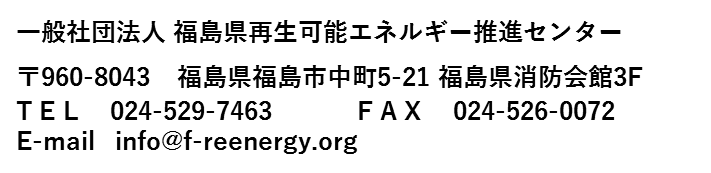 所属ふりがなふりがなふりがな所属氏名
（参加者1）ふりがな氏名
（参加者2）ふりがな氏名
（参加者1）氏名
（参加者2）電話番号
日中連絡が取れる番号FAX番号Eメール質問事項（自由記載）（個人情報を除き、予め講師にお伝えします。なお、回答の保証はございません）（個人情報を除き、予め講師にお伝えします。なお、回答の保証はございません）（個人情報を除き、予め講師にお伝えします。なお、回答の保証はございません）